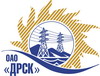 Открытое Акционерное Общество«Дальневосточная распределительная сетевая  компания»Протокол № 441/УТПиР-ВПзаседания закупочной комиссии по выбору победителя по открытому электронному запросу цен на право заключения договора Реконструкция связи и телемеханики ПС Облученского района ЕАО закупка № 855 раздел  2.2.1.  ГКПЗ 2015 г.ПРИСУТСТВОВАЛИ: На заседании присутствовала Закупочная комиссия 2 уровня. ВОПРОСЫ, ВЫНОСИМЫЕ НА РАССМОТРЕНИЕ ЗАКУПОЧНОЙ КОМИССИИ: О рассмотрении результатов оценки заявок УчастниковО признании запроса цен не состоявшимся.РЕШИЛИ:По вопросу № 1Признать объем полученной информации достаточным для принятия решения.Утвердить цены, полученные на процедуре вскрытия конвертов с предложениями участников открытого запроса цен.По вопросу № 2Признать открытый запрос цен по не состоявшимся в связи с подачей менее двух предложений.город  Благовещенск«___» мая 2015 года№Наименование участника и его адресПредмет и общая цена заявки на участие в закупке1ООО «Цифровые системы передачи» г. Владивосток, ул. Калинина, д. 25Цена: 3 881 143,34  руб. без учета НДС (4 579 749,14 руб. с учетом НДС). Ответственный секретарь Закупочной комиссии: Моторина О.А. _____________________________Технический секретарь Закупочной комиссии:   Коврижкина Е.Ю._______________________________